ФЕДЕРАЛЬНОЕ ГОСУДАРСТВЕННОЕ БЮДЕТНОЕ ОБРАЗОВАТЕЛЬНОЕ УЧРЕЖДЕНИЕ ВЫСШЕГО ОБРАЗОВАНИЯ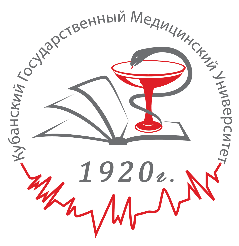 «КУБАНСКИЙ ГОСУДАРСТВЕННЫЙ МЕДИЦИНСКИЙ УНИВЕРСИТЕТ»МИНИСТЕРСТВА ЗДРАВООХРАНЕНИЯ РОССИЙСКОЙ ФЕДЕРАЦИИ(ФГБОУ ВО КубГМУ Минздрава России)КАФЕДРА АКУШЕРСТВА, ГИНЕКОЛОГИИ И ПЕРИНАТОЛОГИИ ФАКУЛЬТЕТА ПОВЫШЕНИЯ КВАЛИФИКАЦИИ И ПРОФЕССИОНАЛЬНОЙ ПЕРЕПОДГОТОВКИ СПЕЦИАЛИСТОВОТЧЕТ КЛИНИЧЕСКОГО ОРДИНАТОРА 2 ГОДА ОБУЧЕНИЯФ.И.О. клинического ординатора____________________________________________________________________________________________________________________________________________________За период с «___» «_________» 20___ года по «___» «_________» 20___ годЗав. кафедрой акушерства, гинекологии   и перинатологии ФПК и ППС, д.м.н., профессор          _________________    Г.А. Пенжоян                                                                                                                                                                  подпись                                                     Ответственный куратор, профессор кафедры, д.м.н., профессор                            _________________    Н. В. Мингалева                                                                                                                                                            подписьКраснодар 20___годКАЛЕНДАРНЫЙ ПЛАН ПРОХОЖДЕНИЯ ОРДИНАТУРЫ ЗА 2-Й ГОД ОБУЧЕНИЯС «___» «_________» 20 ___ г.  по «___» «_________» 20 ___ г. – Лекционный циклС «___» «_________» 20 ___ г.  по «___» «_________» 20 ___ г. – Семинарские и практические занятия по дисциплине: ГинекологияС «___» «_________» 20 ___ г.  по «___» «_________» 20 ___ г. – Обязательная дисциплина: ПеринатологияС «___» «_________» 20 ___ г.  по «___» «_________» 20 ___ г. – Обязательная дисциплина: Иммунологическая репродукцияС «___» «_________» 20 ___ г.  по «___» «_________» 20 ___ г. – Обязательная дисциплина: Эндокринопатии в репродукцииС «___» «_________» 20 ___ г.  по «___» «_________» 20 ___ г. – Дисциплина по выбору: Пролиферативные процессы репродукцииС «___» «_________» 20 ___ г.  по «___» «_________» 20 ___ г. – Базовая дисциплина: Правовые основы оборота наркотических и                                                         психотропных лекарственных средствС «___» «_________» 20 ___ г.  по «___» «_________» 20 ___ г. – Дисциплина по выбору: ДеонтологияС «___» «_________» 20___ г.   по «___» «_________» 20 ___ г. – Симуляционный курсС «___» «_________» 20 ___ г.  по «___» «_________» 20 ___ г. – Практика согласно графику передвиженияГИНЕКОЛОГИЯПЕРИНАТОЛОГИЯДЕОНТОЛОГИЯЭНДОКРИНОПАТИИ В РЕПРОДУКЦИИИММУНОЛОГИЧЕСКАЯ РЕПРОДУКЦИЯПРОЛИФЕРАТИВНЫЕ ПРОЦЕССЫ РЕПРОДУКЦИИЗа второй год обучения был(а) аттестован(а) по следующим темам зачетных занятий:ГинекологияПеринатологияПролиферативные процессы репродукции      Эндокринопатии в репродукции Иммунологическая репродукцияОперативная гинекологияОстрый живот в гинекологииБесплодный бракСовременные методы контрацепцииВоспалительные заболевания женских половых органовМиома матки и эндометриозПрослушал(а) курс лекций и посетил(а) семинарские занятия по дисциплинам базовой и вариативной части:С «____» «___________» г. по «____» «___________» г. – Смежная дисциплина: Мобилизационная подготовкаС «____» «___________» г.  по «____» «___________» г. – Смежная дисциплина: Правовые основы оборота наркотических и психотропных лекарственных средствЗа указанный период изучил(а) организацию работы гинекологического отделения. Освоил(а) современные методы обследования гинекологических больных.С «______» «______________» по «______» «___________________» г. работал(а) в отделении гинекологии на базе ГБУЗ НИИ-ККБ №1.Изучил(а) работу отделения плановой и экстренной гинекологии: клинику, диагностику и консервативную терапию таких гинекологических заболеваний как дисфункциональные маточные кровотечения, нейроэндокринный синдром, синдром поликистозных яичников, бесплодие, миома матки, эндометриоз, опущение и выпадение женских половых органов. Ознакомился(лась) с основными вопросами этиологии и патогенеза неспецифических воспалительных заболеваний женских половых органов, клиникой, основными методами диагностики и лечения эндометриоза, бесплодия, с вопросами этиологии и патогенеза аномалий положения половых органов. Изучил(а) методику типичных влагалищных операций: (влагалищная экстирпация матки, срединная кольпоррафия по Лефору-Нейгенбауэру, сфинктеропластика по Отту, передней кольпоррафиии, задней кольпоррафии и др.). Также ознакомилась с методиками оперативного вмешательства с использованием сетчатых имплантов для укрепления тазового дна. Овладел(а) техникой лапаротомической экстирпации матки с придатками и без, миомэктомии, раздельного лечебно-диагностического выскабливания, гистероскопии, взятия аспирата из полости матки на атипические клетки и др. Также изучил(а) клинику, диагностику и лечение аномальных маточных кровотечений; диагностику, дифференциальную диагностику и оперативное лечение апоплексии яичника, внематочной беременности, гнойных воспалительных заболеваний и др. Оформлял(а) медицинскую документацию.С «____» «______________» по «_____» «_________________» г. работал(а) в отделении гинекологии на базе ГБУЗ ККБ №2 Ознакомился(ась) с работой отделения гинекологии на базе ГБУЗ ККБ №2.  Изучил(а) клинику, диагностику и лечение аномальных маточных кровотечений; диагностику и консервативную терапию таких гинекологических заболеваний как дисфункциональные маточные кровотечения, нейроэндокринный синдром, синдром поликистозных яичников, бесплодие, миома матки, эндометриоз, опущение и выпадение женских половых органов. Ознакомился(лась) с основными вопросами этиологии и патогенеза неспецифических воспалительных заболеваний женских половых органов, клиникой, основными методами диагностики и лечения эндометриоза, бесплодия, с вопросами этиологии и патогенеза аномалий положения половых органов. Изучил(а) методику типичных влагалищных операций.  лапаротомической надвлагалищной ампутации матки с придатками и без. Изучила алгоритм ведения пациенток с послеродовыми гнойно-септическими осложнениями и др.  Оформлял(а) медицинскую документацию.С «____» «______________» по «_____» «_________________» г. работал(а) в отделении гинекологии ГБУЗ КОД №1.За прошедший период изучил(а) работу отделения онкогинекологии. Ознакомился(ась) с этиологией, патогенезом, клиникой злокачественных новообразований придатков, матки, вульвы, молочной железы. Изучил(а) основные методы диагностики и лечения злокачественных новообразований женских половых органов. Освоила методику лапаротомической экстирпации матки с придатками, расширенную экстирпацию матки по Вертгейму, расширенную экстирпацию матки по Бохману, различные методики оперативного вмешательства при опухолях придатков матки. Оформлял(а) медицинскую документацию.С «____» «______________» по «_____» «____________» г. работал(а) в женской консультации № ____ на базе ГБУЗ ККБ №2 ПЦ.За указанный период изучил(а) организацию работы женской консультации, вопросы преемственности акушерско-гинекологическими стационарами, ведение гинекологических больных, ведение беременных пациенток, их диспансерное наблюдение в соответствии с нормативной документацией. Выделение беременных группы высокого риска.                                              Изучил(а) методику кольпоскопии, диагностику предраковых состояний и рака половых органов. Изучил(а) принципы ведения женщин с патологией шейки матки. Изучил(а) методы диагностики и лечения ИППП, воспалительных заболеваний.Освоил(а) методику криодеструкции, радиоволновой аблации. Осуществлял(а) ведение женщин с нарушениями менструального цикла, климактерическим синдромом, нейрообменно-эндокринными синдромами, ведение женщин с дисфункциональными маточными кровотечениями, опухолевыми процессами матки, яичников и придатков, ведение женщин при бесплодном браке, при заболеваниях молочных желез.Изучил(а) работу дневного стационара.Оформлял(а) медицинскую документацию гинекологических больных и беременных.Ознакомился(лась) с принципами работы клинической лаборатории.Освоил(а) следующие умения и практические навыки в соответствие с их уровнями освоения:* I - профессионально ориентируется по данному вопросу   II – может использовать приобретенные навыки под руководством специалиста   III – может самостоятельно применять приобретенные навыкиОформил(а) реферат на тему:________________________________________________________________________________________________________________________________________________________________________________________________________________________________________________________________________________________________________________________________________________________________________________________________________Конференции, научные общества, симпозиумы, клинические разборы, семинарыСанитарно-просветительная работаОформил(а) самостоятельную работу на тему:________________________________________________________________________________________________________________________________________________________________________________________________________________________________________________________________________________________________________________________________________________________________________________________________________За прошедший период проработана следующая литература:Основная литератураДополнительная литератураКлинический ординатор                                              ____________________         _________________                                                                                                                                                         подпись                                                       Ф.И.О.     Куратор клинического ординатора                              ____________________         _________________                                                                                                    подпись                                                       Ф.И.О.Ответственный куратор,  профессор кафедры, д.м.н., профессор                        ____________________              Н. В. Мингалева                                                                                                                                                         подписьЗав. кафедрой акушерства, гинекологиии перинатологии ФПК и ППС, д.м.н., профессор        ____________________                  Г.А. Пенжоян                                                                                                   подпись№ п/пНазвание тем лекцийМетоды обследования в гинекологии. Основные показатели деятельности в гинекологии.  Организация стационарной гинекологической помощи. Доброкачественные опухоли и опухолевидные образования яичников. Кисты и кистомы. Дистрофические и атрофические процессы наружных половых органовБесплодный брак. Вспомогательные репродуктивные технологии. Ведение беременности после ВРТ.Острый живот в гинекологии. Эндоскопические операции. Гнойно – воспалительные заболевания, септические осложнения в гинекологии. Оперативная гинекология. Влагалищные операции. Аномалии положения внутренних половых органов. Опущение и выпадение влагалища, шейки матки и матки. Слинговые операции. Пороки развития половых органов.Искусственное прерывание беременности в различные сроки гестации. Аборт и его осложнения.Патология шейки матки. Профилактика рака шейки матки. Нейроэндокринные синдромы в гинекологии.Миома матки. Генитальный эндометриоз.Репродуктивная система женщины. Анатомо-физиологические основы женских половых органов в различные возрастные периоды. Основные виды нарушенийСовременные методы контрацепции.Онкогинекология. Рак яичников. Рак матки. Рак молочной железыГинекология детского и подросткового возраста.Маточные кровотечения в различные возрастные периоды жизни женщиныАменорея. Поликистозные яичники.Современные особенности воспалительных заболеваний женских половых органов. Туберкулез женских половых органов. Вирусные инфекции в гинекологии. Антибактериальная терапия№ п/пНазвание тем семинарских занятийАнатомия и топография женских половых органов.Доброкачественные опухоли и опухолевидные образования яичников. Кисты и кистомы. Дистрофические и атрофические процессы наружных половых органовИскусственное прерывание беременности в различные сроки гестации. Аборт и его осложнения.Гнойно- воспалительные заболевания в гинекологии, септические осложненияБесплодный брак. ВРТАномалии положения внутренних половых органов. Опущение и выпадение влагалища, шейки матки и матки. Слинговые операции.Острый живот в гинекологии. Внематочная (эктопическая) беременность. Прогрессирующая трубная беременность, прерывания внематочной беременности («трубный аборт», разрыв маточной трубы). Редкие формы.Профилактика осложнений гинекологических операций. Антибиотикопрофилактика.Онкогинекология. Рак яичников.Анатомо-физиологические основы женских половых органов в различные возрастные периоды. Репродуктивная система женщины. Основные виды нарушения. Профилактика. Миома матки. Менопаузальный синдром. Показания к менопаузальной гормональной терапии.Маточные кровотечения в различные возрастные периоды жизни женщиныАменореи. Заболевания молочных желез. Рак молочной железыВоспалительные заболевания женских половых органов неспецифической этиологии. Современные особенности. Туберкулез женских половых органов. Антибактериальная терапияОсновные методы обследования в гинекологииТрофобластическая болезнь.Влагалищные операции. Искусственное прерывание беременности в различные сроки гестации. Аборт и его осложнения. Медикаментозный аборт.Генитальный эндометриоз. Поликистозные яичники. Патогенез. Клиника. Диагностика. Тактика ведения.Современные методы контрацепции.Онкогинекология. Рак матки. Органосохраняющие операции в гинекологии.Пороки развития половых органов.Острый живот в гинекологииУрогенитальные расстройства № п/пНазвание тем лекцийПеринатальная фармакология. Перинатальная охрана плода. Резус-конфликт и конфликт по АВО системе. Гемолитическая болезнь новорожденного.№ п/пНазвание тем семинарских занятий1Перинатология. Перинатальная охрана плода и новорожденного.  Резус-конфликт и конфликт по АВО системе. Гемолитическая болезнь новорожденного. 2Роль ультразвуковых методов диагностики в акушерстве. Современные методы мониторинга состояния плода. Анализ и интерпретация КТГ и доплерометрии маточно – плацентарного комплекса. Декомпенсированные формы плацентарной недостаточности. Внутриутробное инфицирование плода. ЗВУР. Особенности ведения и родоразрешения. 3Перинатальная фармакология. 4Перинатальные технологии. № п/пНазвание тем лекцийЭтика как наука. Понятие о медицинской деонтологии. Этические основы профессиональной деятельности медицинского работника. Правовая помощь матери и ребенку в акушерском и гинекологическом учреждениях. Этика и деонтология.№ п/пНазвание тем семинарских занятийТеоретические основы этики, этика и мораль. Этический кодекс медицинского работника. Этические основы профессиональной деятельности медицинского работникаПравовая помощь матери и ребенку в акушерском и гинекологическом учреждениях. Этика и деонтология. № п/пНазвание тем лекцийРегуляция и функции репродуктивной системы. Методы исследования в гинекологической эндокринологии№ п/пНазвание тем семинарских занятийРегуляция и функции репродуктивной системы.Методы исследования в гинекологической эндокринологииМетаболический синдром.  Нейроэндокринные синдромы.№ п/пНазвание тем лекцийИммунологические аспекты гинекологических заболеваний. № п/пНазвание тем семинарских занятийИммунологические аспекты гинекологических заболеванийИммунологические аспекты в акушерстве№ п/пНазвание тем лекцийГиперпластические процессы эндометрияДоброкачественные заболевания молочных железКисты и кистомы яичников№ п/пНазвание тем семинарских занятийГиперпластические процессы эндометрияДоброкачественные заболевания молочных желез. Кисты и кистомы яичников. Миома матки№п/пУмения и практические навыкиКол-воУровень освоения*Получить объективную информацию о заболеванииВыявить специфические признаки гинекологического заболеванияОпределить необходимость применения специфических методов исследованияОпределить показания к госпитализацииОценить тяжесть состояния больнойВыработать план ведения больнойПроизвести осмотр в зеркалахВзятие мазков на флору из влагалища, цервикального канала и уретрыВзятие материала на посев из цервикального канала на флору и чувствительность к антибиотикамОбследование на ИППП - забор материалаВзятие мазков на онкоцитологиюПроизвести бимануальное влагалищное, ректовагинальное исследование и интерпретировать полученные данныеПроведение расширенной кольпоскопииПроведение тестов функциональной диагностики и умение их оцениватьПроведение кольпоцитологического исследованияПроведение и интерпретация данных УЗИ у гинекологических и онкологических больных, включая трансвагинальноеЗондирование полости маткиВзятие аспирата из полости маткиПункция брюшной полости через задний сводУдаление полипа слизистой цервикального каналаУдаление полипа слизистой маткиРаздельное диагностическое выскабливание цервикального канала и стенок матки Медицинский абортПроведение гистероскопииРезектоскопияПроведение гистеросальпингографииУчастие в лапароскопии. Интерпретация данныхУдаление кист наружных половых органовПроведение биопсии шейки маткиПроведение аблации шейки матки разными методамиПроведение конизации шейки маткиПроведение эксцизии шейки маткиПроведение последовательной ревизии органов брюшной полостиТубэктомияПроведение стерилизации на трубахУдаление яичникаРезекция яичникаУдаление тубовариального образованияНадвлагалищная ампутация матки без придатковНадвлагалищная ампутация матки с придаткамиЭкстирпация матки с придаткамиЭкстирпация матки без придатковРезекция большого сальникаОперация - Влагалищная экстирпация матки без придатковОперация - Влагалищная экстирпация матки с придаткамиВлагалищные пластические операции: передняя кольпоррафия кольпоперинеоррафиясрединная кольпоррафияДатаТемаДатаТемаМесто проведения и число слушателей№п/пНаименованиеАвтор(ы)Год, место издания№п/пНаименованиеАвтор(ы)Год, место изданияГинекология: национальное руководствоГл. ред. Г.М. Савельева, Г.Т. Сухих, В.Н. Серов, В.Е. Радзинский, И.Б. МанухинМ.: изд-во «ГЭОТАР- Медиа», 2017 /2-е изд. перераб. и допол., /-1008 с.Гинекологическая эндокринология. Клинические лекцииИ.Б. Манухин, Л.Г. Тумилович, М.А. ГеворкянМ.: изд-во «ГЭОТАР-Медиа», 2017/ 4-е изд., перераб. и допол. / –304 с.Акушерство и гинекология: клинические рекомендацииАвтор: Савельева Г.М., Баранов И.И., Аполихина И.А. Редактор: Савельева Г.М., Серов В.Н., Сухих Г.Т. М.: изд-во «ГЭОТАР- Медиа», 2016 / 4-е изд., перераб. и дополн.Акушерство и гинекология. Стандарты медицинской помощи А.С. Дементьев, И.Ю. Дементьева, С.Ю. Кочетков, Е.Ю. ЧепановаМ.: изд-во «ГЭОТАР- Медиа», 2016 /– 992 с.Акушерство и гинекология: практические навыки и умения с фантомным курсомВ.А. Каптильный, М.В. Беришвили, А.В. МурашкоМ.: изд-во «ГЭОТАР-Медиа», 2016 / -400 с.Гинекология: учебникПод ред. В.Е. Радзинского, А.М. ФуксаМ.: изд-во «ГЭОТАР-Медиа», 2016Руководство по амбулаторно-поликлинической помощи в акушерстве и гинекологииПод. ред. Г. Т. Сухих, В. Н. Серов, В.Н. Прилепской, В. Е. РадзинскийМ.: изд-во «ГЭОТАР-Медиа», 2016 / 3-е изд., переработанное и дополненноеСистемный венозный и артериальный тромбоэмболизм в акушерско-гинекологической практике А.Д. Макацария, Б. Бреннер, В.О. Бицадзе, С.В. АкиньшинаМ.: ООО Изд-во «МИА», 2016 / -1008 с.Клинические рекомендации Акушерство и Гинекология. Спецвыпуск.Под ред. Л.В. Адамян, В.Н. Серова, Г.Т. Сухих, О.С. ФилипповаМ.: Изд-во «Медиа Сфера» 2016, Том 21, 6/2015 г.Шейка матки, влагалище, вульва. Физиология/ патология/ кольпоскопия/ эстетическая коррекция Под ред. С.И. РоговскойЕ.В. ЛиповойМ.: Издательство журнала «StatusPraesens», 2014 / – 832 с.Клинические аспекты лечения бесплодия в браке. Диагностика и терапевтические программы: руководство К.В. КраснопольскаяТ.А. НазаренкоМ.: «ГЭОТАР-Медиа», 2014/ – 376 с.  Руководство по контрацепцииПод. ред. В.Н. ПрилепскойМ.: Изд-во «МЕДпресс-информ», 2014, 3-е изд., переработано и дополнено / - 464 с.Практическая гинекология с неотложными состояниями. Руководство для врачейВ.К. ЛихачевМ.: изд-во «МИА», 2013Формуляр лекарственных средств в акушерстве и гинекологии Под ред. В.Е. РадзинскогоМ.: изд-во «ГЭОТАР-Медиа», 2013 / 2-е изд., перераб. и дополн.- 683с.Приказ от 12.11.2012 г. № 572н «Об утверждении порядка оказания медицинской помощи по профилю «акушерство и гинекология» (за исключением использования вспомогательных репродуктивных технологий)». Приложение 4.Приказ от 12.11.2012 г. № 572н «Об утверждении порядка оказания медицинской помощи по профилю «акушерство и гинекология» (за исключением использования вспомогательных репродуктивных технологий)». Приложение 4.Министерство здравоохранения Российской ФедерацииПриказ от 11 июня 2015 г. N 332н. О внесении изменений в порядок использования вспомогательных репродуктивных технологий, противопоказания и ограничения к их применению, утверждённый приказом МЗ РФ от 30 августа 2012 г. №107Н.Приказ от 11 июня 2015 г. N 332н. О внесении изменений в порядок использования вспомогательных репродуктивных технологий, противопоказания и ограничения к их применению, утверждённый приказом МЗ РФ от 30 августа 2012 г. №107Н.Министерство здравоохранения Российской ФедерацииЛучевая диагностика и терапия в акушерстве и гинекологии: национальное руководствоГл. ред. Л.В. Адамян, В.Н. Демидов, А.И. Гус, И.С. Обельчак; гл. ред. С.К. ТерновойМ.: изд-во «ГЭОТАР-Медиа», 2012 / - 856 с.Системные синдромы в акушерско-гинекологической клинике: руководство для врачей Под ред. А.Д. МакацарияМ: изд-во «МИА», 2010 / - 886с.: ил.Оперативная гинекология Краснопольский В.И. и др.М.: Изд-во «МЕДпресс-информ», 2010/ - 320 с.Молочные железы и гинекологические болезни Под ред. В.Е. РадзинскогоМ.: ООО Изд-во «МИА», 2010/ - 304 с.Клинические рекомендации. Акушерство и гинекологияПод ред. Г.М. Савельева, В.Н. Серов, Г.Т. СухихМ.: изд-во «ГЭОТАР-Медиа», 2009 /3-е изд. /880 с.Амбулаторно-поликлиническая помощь в акушерстве и гинекологииСидорова И. С., Овсянникова Т. В., Макаров И. О.М.: Изд-во «МЕДпресс-информ», 2009 /-720 с.Детская и подростковая гинекология: руководство для врачей Уварова Е.В.М.: «Литтера», 2009/ - 384 с.Опухоли репродуктивных органов (этиология и патогенез)Ашрафян Л. А., Киселев В. И.М.: Изд-во «Димитрейд График Групп», Москва, 2008 / - 216 с.Инфекции в акушерстве и гинекологииПод ред. Макарова О.В., Алешкина В.А., Савченко Т.Н.М.: Изд-во «МЕДпресс-информ», 2007 / - 464 с.Эндометриозы. Руководство для врачейЛ.В. Адамян, В.И. Кулаков, Е.Н. АндрееваМ.: «Медицина», 2006/ -416 с. / 2-е изд. переработанное и дополненноеРуководство к практическим занятиям по гинекологии Под ред. В.Е. РадзинскогоМ.: ООО Изд-во «МИА», 2005 /– 520 с.Гинекологическая эндокринология В.Н. Серов, В.Н. Прилепской, Т.В. ОвсянниковаМ.: Изд-во «МЕДпресс-информ», 2004/ -528 с.Ургентная гинекология (практическое руководство для врачей)Цвелев Ю.В., Беженарь В.Ф., Берлев И.В.СПб: ООО «Издательство ФОЛИАНТ», 2004. – 384 с.Неоперативная гинекология. Руководство для врачейВ.П. Сметник, Л.Г. ТумиловичМ.: ООО Изд-во «МИА», 2003 /3-е изд., перераб. и дополненное / - 632 с.Гнойная гинекология Краснопольский В.И., Буянова С.Н., Щукина Н.А.М.: «МЕДпресс», 2001 / - 288 с.Медицина климактерияПод редакцией В.П. Сметник.г. Ярославль: ООО «Издательство Литера», 2006. – 848 с.Гнойно-септическая инфекция в акушерстве и гинекологииВ.В. Абрамченко, Д.Ф. Костючек, Э.Д. ХаджиеваСПб: СпецЛит, 2005/ -460с.Симптом. Синдром. Диагноз. Дифференциальная диагностика в гинекологии Подзолкова Н.М., Глазкова О.Л.М.: ГЭОТАР-МЕД, 2003/ - 448 с.Руководство по онкогинекологииЯ.В. БохманЛенинград «Медицина», 1989№п/пНаименованиеАвтор(ы)Год, место издания№п/пНаименованиеАвтор(ы)Год, место изданияПрактическая кольпоскопияРоговская С. И. М.: Изд-во «ГЭОТАР – Медиа», 2016 /-256 с. 4-е изд., исправленное и дополненное.Шейка матки, влагалище, вульва. Физиология, патология, кольпоскопия, эстетическая коррекцияПод ред. Роговской С. И., Липовой Е. В.М.: Изд-во журнала StatusPraesens, Москва, 2014 г., 832 с.Бактериальные и вирусные инфекции в акушерстве и гинекологии.И.О. Макаров, Е.И. БоровковаМ.: Изд-во «МЕДпресс-информ», 2013.Хронический эндометрит: руководство Сухих Г.Т., Шуршалина А.В.М.: Изд-во «ГЭОТАР – Медиа», 2010 / - 64 с.Ультразвуковая диагностика в акушерстве и гинекологии: практическое руководство Под. ред. А.Е. ВолковаРостов на Дону: Феникс, 2009/ - 3-е изд. -477 с.Амбулаторно-поликлиническая помощь в акушерстве и гинекологии: практическое руководствоПод ред. Сидоровой И. С., Овсянниковой Т. В., Макарова И. О.М.: Изд-во «МЕДпресс-информ», 2009 / - 720 с.Пособие по обследованию состояния репродуктивной системы детей и подростковУварова Е.В., Тарусин Д.И.М.: изд-во «Триада-Х», 2009.Опухоли репродуктивных органов (этиология и патогенез) Ашрафян Л. А., Киселев В. И.М.: Изд-во «Димитрейд График Групп», 2008 / - 216 с.Эндокринные формы бесплодия у женщин: диагностика и лечение. Сухих Г.Т., Назаренко Т.А., Лопатина Т.В, и др.М.: Издательский дом «Русский врач», 2008 / - 142 с.Антифосфолипидный синдром – иммунная тромбофилия в акушерстве и гинекологииА.Д. Макацария, В.О. Бицадзе и др.М.: изд-во «Триада-Х», 2007.Нейроиммуноэндокринология мужской половой системы, плаценты и эндометрияИ.В. Князькин, И.М. Кветной, П.Н. Зезюлин, С.В. ФилипповСПб: Знание, 2007 / -192с.Лечебная физкультура в акушерстве и гинекологии: руководство для врачей В.В. Абрамченко, В.М. БолотскихСПб: ЭЛБИ-СПб, 2007 /-192с.Акушерство и гинекология: терминологический словарь-справочникС.В. Баранник; Г.Б. Дикке; под ред. А.Д. МакацарияМ.: изд-во МИА, 2007 / -362с.Периоперационное ведение и анестезия в акушерстве и гинекологии В.В. Пономарев, В.В. МясниковаКраснодар: Сов.Кубань, 2007 /-464 с.Клинические лабораторные тесты от А до Я и их диагностические профили. Справочное пособиеВ.С. КамышниковМ.: «МЕДпресс-информ», 2007, 3-е издание.Медицинские лабораторные анализы. СправочникВ.М. Лифшиц, В.И. СидельниковаМ.: изд-во «Триада-Х», 2007, 3-е издание, исправленное и дополненное / - 304 с. Нейроэндокринная патология в гинекологии и акушерстве: руководство для врачейИ.А. Гилязутдинов, З.Ш. ГилязутдиноваМ.: МЕДпресс-информ, 2006 / -416с.Акушерство и гинекология: учебное пособие Е.В. ТрифоноваМ.: изд-во «ВЛАДОС-ПРЕСС», 2005/ -174с.Физиотерапия в практике акушера-гинеколога (клинические аспекты и рецептура)В.М. Стругацкий, Т.Б. Маланова, К.К. АрсланянМ.: изд-во «Медпресс-информ», 2005 / -208 с.Гестагены в акушерско-гинекологической практике: руководство для врачей В.В. Крохов, Н.И. ТапильскаяСПб. СпецЛит, 2005 / -142с.Гинекология от пубертата до постменопаузы. Практическое руководство для врачейПод редакцией акад. РАМН, проф. Э.К. АймалазянаМ.: изд-во «Медпресс-информ», 2004.Руководство к практическим занятиям по акушерству и перинатологии: учебное пособие Под ред. Ю.В. ЦвелеваСПб: Фолиант, 2004 / -634 с.Применение антибиотиков в акушерстве и гинекологииБ.Л. Гуртовой, В.И. Кулаков, С.Д. ВоропаеваМ.: изд-во «Триада-Х», 2004/ - 2-е изд. - /176 с. Трофобласт-специфический бета-гликопротеин в акушерстве и гинекологии /240 с.Л.В. Посисеева, С.В. Назаров, Ю.С. ТатариновИваново: ОАО Иваново, 2004.Справочник акушера-гинеколога: учебное пособие для врачей, клинических ординаторов и студентовИ.Е. Зазерская, О.И. Карпов, А.И. Танаков, М.В. Пчелинцев, А.А. Зайцев. СПб: Изд-во Н-Л, 2003 / 3-е изд., переработано и дополнено / -206с.Лекарственные средства в акушерстве и гинекологии: пер. с англ. Г. Затучни, Р. СлупникМ.: изд-во Медлит. 2003 / -732 с.Наглядные акушерство и гинекология: пер. с англ.Э.Р. Норвитц, Д.О. ЖорджМ.: ГЭОТАР-МЕД, 2003 /-144 с.Инфицированный аборт, сепсис и перитонит в акушерстве и гинекологии: руководство для врачейВ. В. Абрамченко и др.СПб: север, 2002/ - 520 с.: ил.Антибиотики в акушерстве и гинекологии: руководство для врачей В.В. Абрамченко, М.А. Башмакова, В.В. КорховСПб: СпецЛит, 2001/ -240с.Образовательный стандарт послевузовской профессиональной подготовки специалистов с высшим медицинским образованием по специальности 040101 " Акушерство и гинекология" И.С. Сидорова и др.МЗ РФ, ГОУ ВУНМЦ. -М., 2001 /-282с.Неотложные состояния в акушерстве и гинекологии на догоспитальном этапе: справА.Н. Нагнибеда, Л.П. Павлова; под ред. Э.К. АйламазянаСПб: Спецлит. 2000 /-75 с.Анестезия и реанимация в акушерстве и гинекологии В.И. Кулаков и др.М.: изд-во «Триада-Х», 2000 / -384с.Становление и развитие акушерско-гинекологической школы на Кубани: к 80-летию КГМАБ.Г. Ермошенко, И.И. КуценкоКраснодар, 2000 / -72с.Клинические лекции по акушерству и гинекологии А.Н. Стрижаков и др.М.: изд-во Медицина; Шико, 2000/ -379с.Квалификационные тесты по акушерству и гинекологии Под ред. И.С. Сидоровой; сост.: И.С. Сидорова, Н.И. Шуваева, М.А. КозаченкоМЗ РФ, РМА последипломного образования, ВУНМЦ, 1998/ - 456 с.Тестовый контроль знаний по акушерству и гинекологии: руководство для клинических ординаторов, интернов, студентов медицинских вузовА.Н. Стрижаков и др.М.: изд-во Медицина, 1997 / -285с.